ГРАЙВОРОНСКАЯ ТЕРРИТОРИАЛЬНАЯ ИЗБИРАТЕЛЬНАЯ КОМИССИИ ПОСТАНОВЛЕНИЕРассмотрев сведения о численности избирателей, участников референдума, зарегистрированных на территории Грайворонского городского округа по состоянию на 01 января 2023 года, представленные администрацией Грайворонского городского округа, и обобщив информацию системного администратора ГАС «Выборы» Крамского В.И. об итогах регистрации (учета) избирателей, участников референдума на территории Грайворонского городского округа по состоянию на 01 января 2023 года, Грайворонская территориальная избирательная комиссия отмечает, что на 01 января 2023 года численность избирателей по сравнению с предыдущими итогами регистрации (01 июля 2022 года) уменьшилась на 185 человек и составила 20855 человек (за второе полугодие 2022 года - численность избирателей уменьшилась на 76 человек). Уменьшение произошло за счет естественной убыли, в связи с переменой места жительства, выселением по решению суда, прохождением воинской службы, признанием недееспособными по решению суда (справка и анализ прилагаются).На основании вышеизложенного Грайворонская территориальная избирательная комиссия постановляет:Установить, что по состоянию на 01 января 2023 года на территории Грайворонского городского округа зарегистрировано 20855 избирателей, участников референдума.Направить сведения о численности избирателей, участников референдума, зарегистрированных на территории Грайворонского городского округа на 01 января 2023 года, в Избирательную комиссию Белгородской области (прилагаются).3.	Рекомендовать ОМВД России по Грайворонскому городскому округу (Кривомазов А.А.), Грайворонскому Районному Суду (Белашова Л.П.), Совету безопасности администрации Грайворонского городского округа (Радченко В.И.), отделу ЗАГС администрации Грайворонского городского округа (Полякова И.А) продолжить работу по обеспечению оперативного представления сведений в сроки и по формам, установленным статьей 16 Федерального закона «Об основных гарантиях избирательных прав и права на участие в референдуме граждан Российской Федерации» и Федеральным Положением «О государственной системе регистрации (учета) избирателей, участников референдума в Российской Федерации».4.	Рекомендовать системному администратору Крамскому В.И в соответствии с пунктом 3.8 Положения о Государственной системе регистрации (учета) избирателей, участников референдума в Российской Федерации обеспечить в установленные сроки ввод данных об изменениях в регистрации избирателей в базу данных ГАС «Выборы», формирование и направление территориального фрагмента базы данных на КСА ГАС «Выборы» Избирательной комиссии Белгородской области.5. Разместить настоящее постановление на странице территориальной избирательной комиссии на официальном сайте Избирательной комиссии Белгородской области в информационно-телекоммуникационной сети «Интернет».6. Контроль за исполнением настоящего постановления возложить на председателя Грайворонской территориальной избирательной комиссии С.В. Краснокутского.	Председатель Грайворонской территориальной       избирательной комиссии                                            С.В. Краснокутский 	Секретарь Грайворонской территориальной       избирательной комиссии                                              Л.А. Угольникова	Приложение 1 к постановлению Грайворонскойтерриториальной избирательной комиссии №11/37-1 от 13 января 20223годаСправкао численности избирателей на 01 января 2023 года	По состоянию на 01 июля 2023 года число избирателей, участников референдума составляло 21040 человек, по состоянию на 01 января 2023 года – 20855 человек, уменьшение избирателей, участников референдума составило 185 человек. По итогам регистрации (учета) избирателей, участников референдума за второе полугодие 2022 года установлено:1. Прибыло избирателей, участников референдума в период с 01 июля 2022 года по 01 января 2023 года– 510 человека из них:-в связи с достижением 18 лет-132 человек;-в связи с регистрацией граждан, из других регионов - 44 человека (в том числе и 18-летние);- в связи с приобретением гражданства РФ – 66 человека;-в связи с прибытием с военной службы – 39 человек;- в связи с прибытием из мест лишения свободы – 1 человек;- иные причины (увеличение численности в войсковой части) - 0 человек.2. Уменьшилось число избирателей, участников референдума в период с 01 июля 2022 года по 01января 2023 года –  на 695 человек, из них:-по причине смерти - 127 человека;-по причине призыва в ВС РФ – 0 человек;- по причине осуждения по приговору суда – 4 человек;- по причине признания недееспособными по решению суда – 8 человек;-по причине выезда в другие регионы – 75 человек;-двойники-37 человек;-уменьшение численности избирателей в в/ч 25624 - 197 человек.Число зарегистрированных избирателей в базе данных ГАС «Выборы» на территории Грайворонского городского округа на 01января 2023 года составило 20855 человек.Главный специалист информационного центра аппаратаИзбирательной комиссии Белгородской области, системныйадминистратор КСА ГАС «Выборы»                                      В.И. КрамскойПриложение 2 к постановлению Грайворонскойтерриториальной избирательной комиссии №11/37-1 от 13 января 2023годОтчет о состоянии территориального фрагмента Регистра избирателей,участников референдума за период c 01.07.2022 г. по 01.01.2023 г.Системный администратор КСА ТИК ГАС «Выборы»
Грайворонской территориальной избирательной комиссии          				__________	            Крамской В.И.           (наименование территориальной избирательной комиссии) 			         		                         (подпись)	                (фамилия, имя, отчество)13 января 2023 года№ 11/37 -1Об итогах регистрации (учета) избирателей, участников референдума на территории Грайворонского городского округа по состоянию на 01 января 2023 года Наименование муниципального района/городского округаЧисленность избирателей на начало  периодаПричиныуменьшения численности избирателейПричиныуменьшения численности избирателейПричиныуменьшения численности избирателейПричиныуменьшения численности избирателейПричиныуменьшения численности избирателейПричиныуменьшения численности избирателейПричиныуменьшения численности избирателейПричиныуменьшения численности избирателейИТОГОуменьшение численностиПричиныувеличения численности избирателейПричиныувеличения численности избирателейПричиныувеличения численности избирателейПричиныувеличения численности избирателейПричиныувеличения численности избирателейПричиныувеличения численности избирателейПричиныувеличения численности избирателейИТОГОувеличение численностиЧисленность избирателей по состоянию на конец периодаИзменение численностиза текущий периодНаименование муниципального района/городского округаЧисленность избирателей на начало  периодаснятие с регистрации с выездом за пределы района, городаснятие с регистрации в пределах района, городав связи со  смертьюв связи с призывом в ВС РФ осуждены по приговору судаПризнаны недееспособными оп решению судаИные причины (изм..ум.. числл. В.Ч.)ДвойникиИТОГОуменьшение численностиРегистрация по месту жительства с прибытием из других районов (региона)Регистрация в пределах района, городав связи с приобретением гражданстваво РФв связи с достижением 18 летнего возрастав связи прибытием с военной службыприбытие из мест лишения свободы Иные причины ИТОГОувеличение численностиЧисленность избирателей по состоянию на конец периодаИзменение численностиза текущий периодГрайворонский городской округ2104075247127048197376954422866132391051020855-185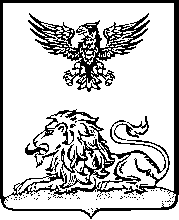 